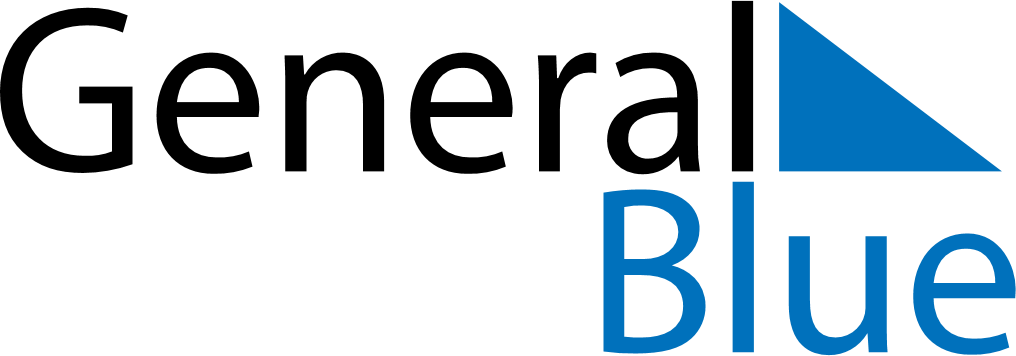 January 2028January 2028January 2028PhilippinesPhilippinesMondayTuesdayWednesdayThursdayFridaySaturdaySunday12New Year’s Day34567891011121314151617181920212223First Philippine Republic Day24252627282930Chinese New Year31